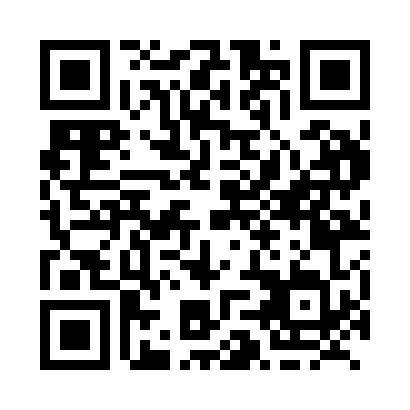 Prayer times for Sparwood, British Columbia, CanadaMon 1 Jul 2024 - Wed 31 Jul 2024High Latitude Method: Angle Based RulePrayer Calculation Method: Islamic Society of North AmericaAsar Calculation Method: HanafiPrayer times provided by https://www.salahtimes.comDateDayFajrSunriseDhuhrAsrMaghribIsha1Mon3:405:361:447:169:5111:472Tue3:405:371:447:159:5011:473Wed3:415:381:447:159:5011:474Thu3:415:391:447:159:4911:475Fri3:425:391:447:159:4911:476Sat3:425:401:447:159:4811:467Sun3:435:411:457:159:4811:468Mon3:435:421:457:149:4711:469Tue3:445:431:457:149:4611:4610Wed3:445:441:457:149:4611:4511Thu3:455:451:457:139:4511:4512Fri3:465:461:457:139:4411:4513Sat3:465:471:457:139:4311:4414Sun3:475:481:467:129:4211:4415Mon3:475:491:467:129:4211:4316Tue3:485:501:467:119:4111:4317Wed3:495:511:467:119:4011:4318Thu3:495:531:467:109:3911:4219Fri3:505:541:467:109:3711:4220Sat3:505:551:467:099:3611:4121Sun3:515:561:467:089:3511:4022Mon3:525:581:467:089:3411:4023Tue3:525:591:467:079:3311:3924Wed3:546:001:467:069:3111:3725Thu3:576:011:467:069:3011:3426Fri3:596:031:467:059:2911:3227Sat4:016:041:467:049:2711:2928Sun4:046:051:467:039:2611:2729Mon4:066:071:467:029:2511:2430Tue4:096:081:467:019:2311:2231Wed4:116:101:467:009:2211:19